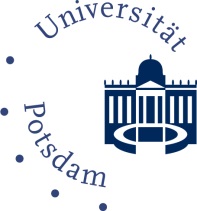 Transcript of Records (Liste der bisher besuchten Veranstaltungen)We certify that the courses listed correspond to the student’s course records.  Originals have been presented.Date: ___________________________________			      Stamp and Signature: ___________________________________Comments (Kommentare):Description of the institutional grading system (Beschreibung des angewandten Notensystems):* Please note, that not all courses at this university are graded.Hinweise für die Studierenden zum Ausfüllen des DokumentsDie Auflistung können Sie im Akademischen Auslandsamt ( http://www.uni-potsdam.de/studium/beratung/aaa/kontakt.html ) unter Vorlage der Originale (Scheine oder PULS-Auszug) sowie beim Prüfungsausschuss des jeweiligen Faches bestätigen lassen. Bitte ändern Sie das Layout (Schriftart etc.) nicht eigenständig und verwenden auch Sie durchgehend die Schriftart „Arial“ für Ihre Einträge.  Passen Sie die Anzahl der Zeilen in den Tabellen so an, dass jede Seite bis unten mit Kursen gefüllt ist, jedoch jede Seite mit einer neuen Tabelle inkl. Spaltenüberschriften beginnt. D.h. dass Sie – sollten Sie viele Kurse mit langen Kursnamen eintragen müssen - leere Zeilen am Ende einer Seite herauslöschen. Füllen Sie die Liste lieber fächerweise aus als in chronologischer Reihenfolge, da das für die Gasthochschule einfacher zu interpretieren ist. Die Semesterangabe (1. Spalte) sollte bspw. folgendermaßen eingetragen werden: winter term 12/13 oder summer term 2013Sollten Sie Kurse des laufenden Semesters eintragen, können Sie dies folgendermaßen tun: 1. Spalte: „current term“, letzte Spalte: „not graded yet“.Wenn Noten noch ausstehen, dann bitte auch „not graded yet“ eintragen.Sollte Ihre Auflistung Kurse enthalten, die Sie an einer anderen Hochschule im In- oder Ausland absolviert haben, die jedoch hier an der Universität Potsdam anerkannt wurden, können Sie diese ebenfalls eintragen. Bitte vermerken Sie im Feld des Titels der Veranstaltung dann bspw. „Academically recognized from the University of Manchester“. Nutzen Sie die mittlere Seite nur, wenn Sie sie benötigen.  Sonst beschränken Sie sich auf die Seiten 1 und 3. Im anderen Fall können Sie die Seite vervielfältigen, wenn Sie mehr als 3 Seiten benötigen.Die auf der vorigen Seite angegebenen Notenerklärungen sind zur Übersicht für die Gastuniversität in ganzen Noten dargestellt.  Bitte tragen Sie jedoch die Noten so ein, wie Sie auf dem Schein bzw. in PULS erfasst wurden (z.B. 2,3 oder 1,7).Name of Applicant (Name des Bewerbers):Date of Birth (Geburtsdatum): Major Field of Study (Erstfach):  Degree Program (Angestrebter Abschluss):Second Major / Minor Subjects (Zweitfach/Nebenfach):Current term (Aktuelles Fachsemester):Term and Academic Year(Semester)Type of course(Art der Veranstaltung)Course title(Titel der Veranstaltung)Course Requirement (Prüfungsform)German Grade and ECTS-credits if applicable (Notenangabe und ECTS-Punkte)Term and Academic Year(Semester)Type of course(Art der Veranstaltung)Course title(Titel der Veranstaltung)Course Requirement (Prüfungsform)German Grade and ECTS-credits if applicable (Notenangabe und ECTS-Punkte)Term and Academic Year(Semester)Type of course(Art der Veranstaltung)Course title(Titel der Veranstaltung)Course Requirement (Prüfungsform)German Grade and ECTS-credits if applicable (Notenangabe und ECTS-Punkte)Types of courses (Arten der Veranstaltung)Types of courses (Arten der Veranstaltung)LectureVorlesungSeminarSeminarExerciseÜbungTutorialTutoriumExamination review classRepetitoriumInternshipPraktikumCourse Requirements (Prüfungsform)Course Requirements (Prüfungsform)Written examKlausurOral exammündliche PrüfungTerm paperHausarbeitOral presentationReferatAttendanceAnwesenheitNumerical grading system (Numerisches Notensystem) Description (Beschreibung)1 very good - sehr gut 2good - gut3satisfactory - befriedigend4sufficient - ausreichend5fail - mangelhaftOther categories (weitere Kategorien)Other categories (weitere Kategorien)BestandenpassNicht benotetNot graded*